Le renardSi le renard tousse, tousse, tousse, tousse Il lui faut de la mousse, douce, douce, douce  Si le renard tousse, tousse, tousse, tousse Il lui faut du sirop, mais il n'en faut pas trop.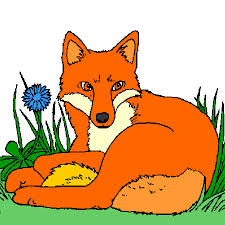 